DESAFIO GANHA QUEM PERDE MAIS - PESAGEM INICIAL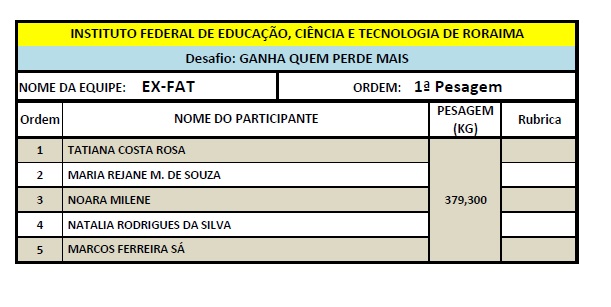 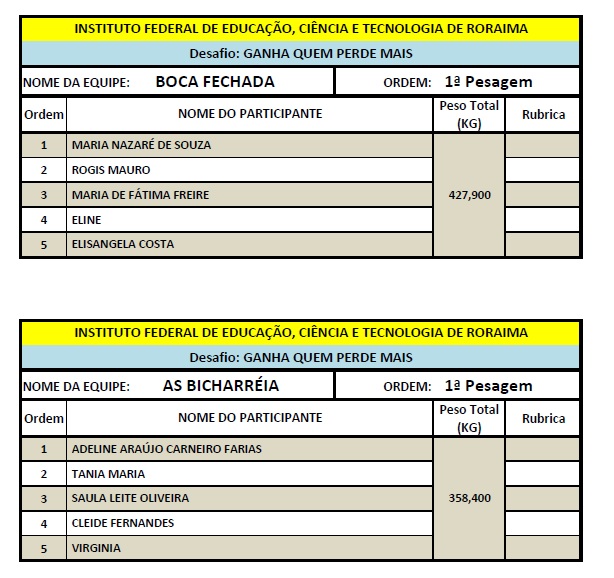 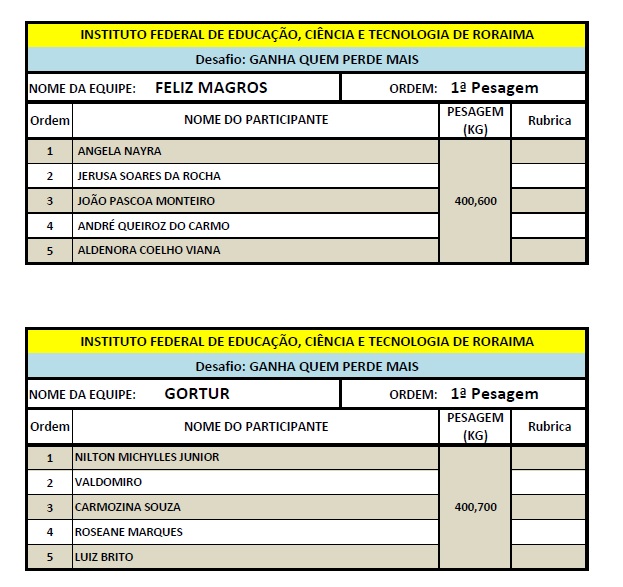 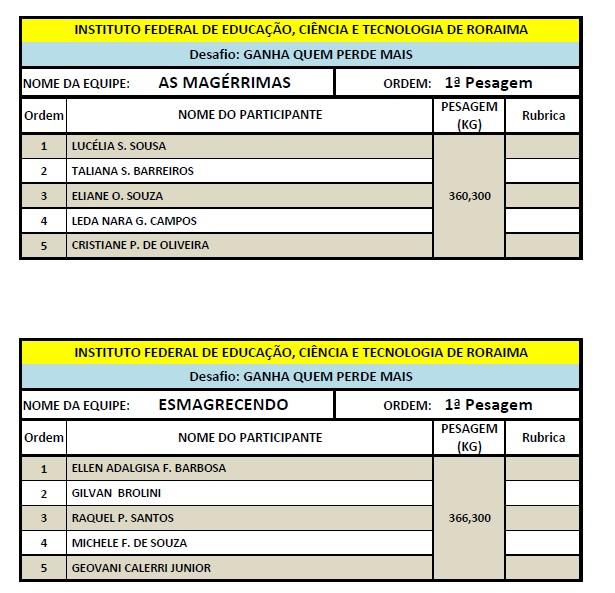 